Załącznik nr 3 do zarządzenia nr 95 Rektora UJ z dnia 31 sierpnia 2021 r.FORMULARZOCENY OKRESOWEJ NAUCZYCIELA AKADEMICKIEGO UJ STANOWISKA DYDAKTYCZNE[okres oceny]Kraków, dnia ........................................................................................................................Kraków, dnia ....................................................................................................(podpis bezpośredniego przełożonego) Kraków, dnia ....................................................................................................(podpis kierownika jednostki)Kraków, dnia ........................................................................................................................Uwaga: nauczyciel akademicki jest uprawniony do zapoznania się z wszystkimi dokumentami związanymi z jego oceną oraz posiada prawo do złożenia wyjaśnień w toku postępowania oceniającego. Nauczycielowi akademickiemu przysługuje prawo wniesienia odwołania od oceny do Rektora UJ, za pośrednictwem przewodniczącego komisji oceniającej, w terminie 14 dni od dnia zapoznania się przez nauczyciela akademickiego z wynikiem oceny. Postępowanie odwoławcze przeprowadza komisja odwoławcza. Po przeprowadzeniu postępowania odwoławczego ostateczną decyzję podejmuje Rektor UJ. ZAŁĄCZNIK A (spis publikacji)Publikacje naukowePublikacje popularnonaukowePublikacje dydaktyczneDANE PERSONALNEDANE PERSONALNEImię i nazwiskoData urodzeniaData rozpoczęcia pracy w UJ / UJ CMInstytut/Katedra, Klinika, ZakładAktualne stanowiskoAktualny wymiar etatuData zatrudnienia na aktualnym stanowiskuData uzyskania stopnia doktoraData uzyskania stopnia doktora habilitowanegoData uzyskania tytułu profesoraObecne podstawowe miejsce zatrudnieniaPosiadane specjalizacje zawodoweJeżeli w okresie oceny ulegał zmianie wymiar etatu, stanowisko lub wystąpiły przerwy w zatrudnieniu – proszę o wskazanie ww. okoliczności z uwzględnieniem okresów, których zmiany dotyczą (od-do).Jeżeli w okresie oceny ulegał zmianie wymiar etatu, stanowisko lub wystąpiły przerwy w zatrudnieniu – proszę o wskazanie ww. okoliczności z uwzględnieniem okresów, których zmiany dotyczą (od-do).Nieobecności wskazane w art. 128 ust. 2 ustawy – Prawo o szkolnictwie wyższym i nauceNieobecności wskazane w art. 128 ust. 2 ustawy – Prawo o szkolnictwie wyższym i nauceRodzaj nieobecnościCzas trwania nieobecnościInne nieobecnościInne nieobecnościRodzaj nieobecnościCzas trwania nieobecnościOsiągnięcia za okres 1 stycznia 2016 r. – 31 grudnia 2019 r. oraz za okres 1 stycznia 2020 r. – 31 grudnia 2020 r.Osiągnięcia za okres 1 stycznia 2016 r. – 31 grudnia 2019 r. oraz za okres 1 stycznia 2020 r. – 31 grudnia 2020 r.A. DZIAŁALNOŚĆ DYDAKTYCZNAA. DZIAŁALNOŚĆ DYDAKTYCZNAA. DZIAŁALNOŚĆ DYDAKTYCZNAA. DZIAŁALNOŚĆ DYDAKTYCZNAA. DZIAŁALNOŚĆ DYDAKTYCZNAA1. Zrealizowane zajęcia dydaktyczne i udział w dyplomowaniu studentówA1. Zrealizowane zajęcia dydaktyczne i udział w dyplomowaniu studentówA1. Zrealizowane zajęcia dydaktyczne i udział w dyplomowaniu studentówA1. Zrealizowane zajęcia dydaktyczne i udział w dyplomowaniu studentówA1. Zrealizowane zajęcia dydaktyczne i udział w dyplomowaniu studentówZajęcia dydaktyczne prowadzone w roku akademickimLiczba godzinLiczba godzinLiczba godzinLiczba godzinZajęcia dydaktyczne prowadzone w roku akademickim2016/20172017/20182018/20192019/20201. Seminaria magisterskie / licencjackie2. Wykłady 3. Ćwiczenia i konwersatoria4. Inne np. laboratoria, pracownieSuma:A2. Kierowanie projektami edukacyjnymi i udział w realizacji projektów edukacyjnychA2. Kierowanie projektami edukacyjnymi i udział w realizacji projektów edukacyjnychA2. Kierowanie projektami edukacyjnymi i udział w realizacji projektów edukacyjnychA2. Kierowanie projektami edukacyjnymi i udział w realizacji projektów edukacyjnychA2. Kierowanie projektami edukacyjnymi i udział w realizacji projektów edukacyjnychA2. Kierowanie projektami edukacyjnymi i udział w realizacji projektów edukacyjnychA2. Kierowanie projektami edukacyjnymi i udział w realizacji projektów edukacyjnychA2. Kierowanie projektami edukacyjnymi i udział w realizacji projektów edukacyjnychProszę podać liczbę realizowanych i zakończonych projektów edukacyjnych w okresie objętym ocenąProszę podać liczbę realizowanych i zakończonych projektów edukacyjnych w okresie objętym ocenąProszę podać liczbę realizowanych i zakończonych projektów edukacyjnych w okresie objętym ocenąProszę podać liczbę realizowanych i zakończonych projektów edukacyjnych w okresie objętym ocenąProszę podać liczbę realizowanych i zakończonych projektów edukacyjnych w okresie objętym ocenąProszę podać liczbę realizowanych i zakończonych projektów edukacyjnych w okresie objętym ocenąProszę podać liczbę realizowanych i zakończonych projektów edukacyjnych w okresie objętym ocenąProszę podać liczbę realizowanych i zakończonych projektów edukacyjnych w okresie objętym ocenąRodzaj działalnościNazwa programuInstytucja finansującaOkresrealizacjiNr umowy/ decyzjiTytuł projektuKwota dofinansowania przyznana dla UJ (PLN)Rola w projekcie Kierownik/ WykonawcaProjekty finans.ze środków krajowychProjekty finans. ze środków zagranicznychProjekty finans. z funduszy strukturalnychJakie inne aspekty Pana (i) działalności dydaktycznej chciałby (aby) Pan (i) jeszcze podać w formularzu oceny, w tym także projekty edukacyjne realizowane poza UJ?Jakie inne aspekty Pana (i) działalności dydaktycznej chciałby (aby) Pan (i) jeszcze podać w formularzu oceny, w tym także projekty edukacyjne realizowane poza UJ?Jakie inne aspekty Pana (i) działalności dydaktycznej chciałby (aby) Pan (i) jeszcze podać w formularzu oceny, w tym także projekty edukacyjne realizowane poza UJ?Jakie inne aspekty Pana (i) działalności dydaktycznej chciałby (aby) Pan (i) jeszcze podać w formularzu oceny, w tym także projekty edukacyjne realizowane poza UJ?Jakie inne aspekty Pana (i) działalności dydaktycznej chciałby (aby) Pan (i) jeszcze podać w formularzu oceny, w tym także projekty edukacyjne realizowane poza UJ?Jakie inne aspekty Pana (i) działalności dydaktycznej chciałby (aby) Pan (i) jeszcze podać w formularzu oceny, w tym także projekty edukacyjne realizowane poza UJ?Jakie inne aspekty Pana (i) działalności dydaktycznej chciałby (aby) Pan (i) jeszcze podać w formularzu oceny, w tym także projekty edukacyjne realizowane poza UJ?Jakie inne aspekty Pana (i) działalności dydaktycznej chciałby (aby) Pan (i) jeszcze podać w formularzu oceny, w tym także projekty edukacyjne realizowane poza UJ?A3. Koordynowanie/udział w pracach związanych z tworzeniem programu kształceniaA3. Koordynowanie/udział w pracach związanych z tworzeniem programu kształceniaA3. Koordynowanie/udział w pracach związanych z tworzeniem programu kształceniaA3. Koordynowanie/udział w pracach związanych z tworzeniem programu kształceniaA3. Koordynowanie/udział w pracach związanych z tworzeniem programu kształceniaA3. Koordynowanie/udział w pracach związanych z tworzeniem programu kształceniaA3. Koordynowanie/udział w pracach związanych z tworzeniem programu kształceniaA3. Koordynowanie/udział w pracach związanych z tworzeniem programu kształceniaA4. Kierowanie/udział w pracach ciał odpowiedzialnych za doskonalenie jakości kształceniaA4. Kierowanie/udział w pracach ciał odpowiedzialnych za doskonalenie jakości kształceniaA4. Kierowanie/udział w pracach ciał odpowiedzialnych za doskonalenie jakości kształceniaA4. Kierowanie/udział w pracach ciał odpowiedzialnych za doskonalenie jakości kształceniaA4. Kierowanie/udział w pracach ciał odpowiedzialnych za doskonalenie jakości kształceniaA4. Kierowanie/udział w pracach ciał odpowiedzialnych za doskonalenie jakości kształceniaA4. Kierowanie/udział w pracach ciał odpowiedzialnych za doskonalenie jakości kształceniaA4. Kierowanie/udział w pracach ciał odpowiedzialnych za doskonalenie jakości kształceniaA5. Publikacje dydaktyczneA5. Publikacje dydaktyczneA5. Publikacje dydaktyczneA5. Publikacje dydaktyczneA5. Publikacje dydaktyczneA5. Publikacje dydaktyczneA5. Publikacje dydaktyczneA5. Publikacje dydaktyczneJako załącznik proszę zamieścić listę publikacji za okres podlegający ocenieJako załącznik proszę zamieścić listę publikacji za okres podlegający ocenieJako załącznik proszę zamieścić listę publikacji za okres podlegający ocenieJako załącznik proszę zamieścić listę publikacji za okres podlegający ocenieJako załącznik proszę zamieścić listę publikacji za okres podlegający ocenieJako załącznik proszę zamieścić listę publikacji za okres podlegający ocenieJako załącznik proszę zamieścić listę publikacji za okres podlegający ocenieJako załącznik proszę zamieścić listę publikacji za okres podlegający ocenieRodzajRodzajRodzajRodzajRodzajRodzajRodzajRodzajLiczbaLiczba1. Podręczniki1. Podręczniki1. Podręczniki1. Podręczniki1. Podręczniki1. Podręczniki1. Podręczniki1. Podręczniki2. Skrypty2. Skrypty2. Skrypty2. Skrypty2. Skrypty2. Skrypty2. Skrypty2. Skrypty3. Rozdział w podręczniku/skrypcie3. Rozdział w podręczniku/skrypcie3. Rozdział w podręczniku/skrypcie3. Rozdział w podręczniku/skrypcie3. Rozdział w podręczniku/skrypcie3. Rozdział w podręczniku/skrypcie3. Rozdział w podręczniku/skrypcie3. Rozdział w podręczniku/skrypcie4. Inne pomoce dydaktyczne (np. instrukcje do ćwiczeń, programów komputerowych, egzaminów testowych, materiałów do kursu online, filmów/nagrań szkoleniowych, prowadzenie blogów naukowo-dydaktycznych)4. Inne pomoce dydaktyczne (np. instrukcje do ćwiczeń, programów komputerowych, egzaminów testowych, materiałów do kursu online, filmów/nagrań szkoleniowych, prowadzenie blogów naukowo-dydaktycznych)4. Inne pomoce dydaktyczne (np. instrukcje do ćwiczeń, programów komputerowych, egzaminów testowych, materiałów do kursu online, filmów/nagrań szkoleniowych, prowadzenie blogów naukowo-dydaktycznych)4. Inne pomoce dydaktyczne (np. instrukcje do ćwiczeń, programów komputerowych, egzaminów testowych, materiałów do kursu online, filmów/nagrań szkoleniowych, prowadzenie blogów naukowo-dydaktycznych)4. Inne pomoce dydaktyczne (np. instrukcje do ćwiczeń, programów komputerowych, egzaminów testowych, materiałów do kursu online, filmów/nagrań szkoleniowych, prowadzenie blogów naukowo-dydaktycznych)4. Inne pomoce dydaktyczne (np. instrukcje do ćwiczeń, programów komputerowych, egzaminów testowych, materiałów do kursu online, filmów/nagrań szkoleniowych, prowadzenie blogów naukowo-dydaktycznych)4. Inne pomoce dydaktyczne (np. instrukcje do ćwiczeń, programów komputerowych, egzaminów testowych, materiałów do kursu online, filmów/nagrań szkoleniowych, prowadzenie blogów naukowo-dydaktycznych)4. Inne pomoce dydaktyczne (np. instrukcje do ćwiczeń, programów komputerowych, egzaminów testowych, materiałów do kursu online, filmów/nagrań szkoleniowych, prowadzenie blogów naukowo-dydaktycznych)A6. Wyniki oceny nauczyciela akademickiego przez studentów i doktorantówA6. Wyniki oceny nauczyciela akademickiego przez studentów i doktorantówA6. Wyniki oceny nauczyciela akademickiego przez studentów i doktorantówA6. Wyniki oceny nauczyciela akademickiego przez studentów i doktorantówA6. Wyniki oceny nauczyciela akademickiego przez studentów i doktorantówA6. Wyniki oceny nauczyciela akademickiego przez studentów i doktorantówCykl ocenyLiczba kursówLiczba oceniającychLiczba zapisanych na kursyProcent oceniającychWynik punktowy/ kategoria opisowaSten / kategoria porównawczaŚredni wynik punkt. dla UJ(klasyfik.)Średni wynik punkt. dla UJ(klasyfik.)Średni wynik punkt. dla jedn.(klasyfik.)2016/20172017/20182018/20192019/2020A7. Otrzymane nagrody i wyróżnienia za działalność dydaktyczną A7. Otrzymane nagrody i wyróżnienia za działalność dydaktyczną A7. Otrzymane nagrody i wyróżnienia za działalność dydaktyczną A7. Otrzymane nagrody i wyróżnienia za działalność dydaktyczną A7. Otrzymane nagrody i wyróżnienia za działalność dydaktyczną A7. Otrzymane nagrody i wyróżnienia za działalność dydaktyczną A7. Otrzymane nagrody i wyróżnienia za działalność dydaktyczną A7. Otrzymane nagrody i wyróżnienia za działalność dydaktyczną A7. Otrzymane nagrody i wyróżnienia za działalność dydaktyczną A7. Otrzymane nagrody i wyróżnienia za działalność dydaktyczną A8. Inne*Jakie inne aspekty działalności dydaktycznej, w tym również poza Uniwersytetem, chciałby (aby) Pan (i) uwzględnić?A8. Inne*Jakie inne aspekty działalności dydaktycznej, w tym również poza Uniwersytetem, chciałby (aby) Pan (i) uwzględnić?A8. Inne*Jakie inne aspekty działalności dydaktycznej, w tym również poza Uniwersytetem, chciałby (aby) Pan (i) uwzględnić?A8. Inne*Jakie inne aspekty działalności dydaktycznej, w tym również poza Uniwersytetem, chciałby (aby) Pan (i) uwzględnić?A8. Inne*Jakie inne aspekty działalności dydaktycznej, w tym również poza Uniwersytetem, chciałby (aby) Pan (i) uwzględnić?A8. Inne*Jakie inne aspekty działalności dydaktycznej, w tym również poza Uniwersytetem, chciałby (aby) Pan (i) uwzględnić?A8. Inne*Jakie inne aspekty działalności dydaktycznej, w tym również poza Uniwersytetem, chciałby (aby) Pan (i) uwzględnić?A8. Inne*Jakie inne aspekty działalności dydaktycznej, w tym również poza Uniwersytetem, chciałby (aby) Pan (i) uwzględnić?A8. Inne*Jakie inne aspekty działalności dydaktycznej, w tym również poza Uniwersytetem, chciałby (aby) Pan (i) uwzględnić?A8. Inne*Jakie inne aspekty działalności dydaktycznej, w tym również poza Uniwersytetem, chciałby (aby) Pan (i) uwzględnić?Osiągnięcia dydaktyczne w okresie podlegającym ocenie okresowej (np. sprawowanie funkcji promotora pomocniczego w zakończonym przewodzie doktorskim, wspólne publikacje ze studentami lub doktorantami, nagroda/wyróżnienie dla pracy dyplomowej prowadzonej pod kierunkiem nauczyciela akademickiego składającego sprawozdanie, medale/nagrody uzyskane w konkursach przez studentów przygotowanych przez nauczyciela akademickiego składającego sprawozdanie, prowadzenie zajęć w uczelni zagranicznej)Osiągnięcia dydaktyczne w okresie podlegającym ocenie okresowej (np. sprawowanie funkcji promotora pomocniczego w zakończonym przewodzie doktorskim, wspólne publikacje ze studentami lub doktorantami, nagroda/wyróżnienie dla pracy dyplomowej prowadzonej pod kierunkiem nauczyciela akademickiego składającego sprawozdanie, medale/nagrody uzyskane w konkursach przez studentów przygotowanych przez nauczyciela akademickiego składającego sprawozdanie, prowadzenie zajęć w uczelni zagranicznej)Osiągnięcia dydaktyczne w okresie podlegającym ocenie okresowej (np. sprawowanie funkcji promotora pomocniczego w zakończonym przewodzie doktorskim, wspólne publikacje ze studentami lub doktorantami, nagroda/wyróżnienie dla pracy dyplomowej prowadzonej pod kierunkiem nauczyciela akademickiego składającego sprawozdanie, medale/nagrody uzyskane w konkursach przez studentów przygotowanych przez nauczyciela akademickiego składającego sprawozdanie, prowadzenie zajęć w uczelni zagranicznej)Osiągnięcia dydaktyczne w okresie podlegającym ocenie okresowej (np. sprawowanie funkcji promotora pomocniczego w zakończonym przewodzie doktorskim, wspólne publikacje ze studentami lub doktorantami, nagroda/wyróżnienie dla pracy dyplomowej prowadzonej pod kierunkiem nauczyciela akademickiego składającego sprawozdanie, medale/nagrody uzyskane w konkursach przez studentów przygotowanych przez nauczyciela akademickiego składającego sprawozdanie, prowadzenie zajęć w uczelni zagranicznej)Osiągnięcia dydaktyczne w okresie podlegającym ocenie okresowej (np. sprawowanie funkcji promotora pomocniczego w zakończonym przewodzie doktorskim, wspólne publikacje ze studentami lub doktorantami, nagroda/wyróżnienie dla pracy dyplomowej prowadzonej pod kierunkiem nauczyciela akademickiego składającego sprawozdanie, medale/nagrody uzyskane w konkursach przez studentów przygotowanych przez nauczyciela akademickiego składającego sprawozdanie, prowadzenie zajęć w uczelni zagranicznej)Osiągnięcia dydaktyczne w okresie podlegającym ocenie okresowej (np. sprawowanie funkcji promotora pomocniczego w zakończonym przewodzie doktorskim, wspólne publikacje ze studentami lub doktorantami, nagroda/wyróżnienie dla pracy dyplomowej prowadzonej pod kierunkiem nauczyciela akademickiego składającego sprawozdanie, medale/nagrody uzyskane w konkursach przez studentów przygotowanych przez nauczyciela akademickiego składającego sprawozdanie, prowadzenie zajęć w uczelni zagranicznej)Osiągnięcia dydaktyczne w okresie podlegającym ocenie okresowej (np. sprawowanie funkcji promotora pomocniczego w zakończonym przewodzie doktorskim, wspólne publikacje ze studentami lub doktorantami, nagroda/wyróżnienie dla pracy dyplomowej prowadzonej pod kierunkiem nauczyciela akademickiego składającego sprawozdanie, medale/nagrody uzyskane w konkursach przez studentów przygotowanych przez nauczyciela akademickiego składającego sprawozdanie, prowadzenie zajęć w uczelni zagranicznej)Osiągnięcia dydaktyczne w okresie podlegającym ocenie okresowej (np. sprawowanie funkcji promotora pomocniczego w zakończonym przewodzie doktorskim, wspólne publikacje ze studentami lub doktorantami, nagroda/wyróżnienie dla pracy dyplomowej prowadzonej pod kierunkiem nauczyciela akademickiego składającego sprawozdanie, medale/nagrody uzyskane w konkursach przez studentów przygotowanych przez nauczyciela akademickiego składającego sprawozdanie, prowadzenie zajęć w uczelni zagranicznej)Osiągnięcia dydaktyczne w okresie podlegającym ocenie okresowej (np. sprawowanie funkcji promotora pomocniczego w zakończonym przewodzie doktorskim, wspólne publikacje ze studentami lub doktorantami, nagroda/wyróżnienie dla pracy dyplomowej prowadzonej pod kierunkiem nauczyciela akademickiego składającego sprawozdanie, medale/nagrody uzyskane w konkursach przez studentów przygotowanych przez nauczyciela akademickiego składającego sprawozdanie, prowadzenie zajęć w uczelni zagranicznej)Osiągnięcia dydaktyczne w okresie podlegającym ocenie okresowej (np. sprawowanie funkcji promotora pomocniczego w zakończonym przewodzie doktorskim, wspólne publikacje ze studentami lub doktorantami, nagroda/wyróżnienie dla pracy dyplomowej prowadzonej pod kierunkiem nauczyciela akademickiego składającego sprawozdanie, medale/nagrody uzyskane w konkursach przez studentów przygotowanych przez nauczyciela akademickiego składającego sprawozdanie, prowadzenie zajęć w uczelni zagranicznej)Inne aspekty działalności dydaktycznej w okresie podlegającym ocenie (np. koordynacja/udział w pracach związanych z tworzeniem programu kształcenia dla nowego kierunku/specjalności, studiów podyplomowych, sprawowanie opieki nad praktykami zawodowymi studentów, sprawowanie funkcji koordynatora programu Erasmus oraz MOST, kierowanie/udział w pracach uczelnianych/wydziałowych/instytutowych ciał odpowiedzialnych za doskonalenie jakości kształcenia, ukończenie form kształcenia mających na celu rozwijanie kompetencji dydaktycznych)*wskazane przez nauczyciela akademickiego*wskazane przez nauczyciela akademickiegoB. DZIAŁALNOŚĆ ORGANIZACYJNA B1. Funkcje pełnione w UniwersytecieOkresB2. Praca organizacyjna na rzecz Uniwersytetu Jagiellońskiego w tym udział w organizacji: konferencji, imprez popularyzujących wiedzę i kulturę FunkcjaB3. Reprezentowanie Uniwersytetu w pracach na rzecz środowiska akademickiego/udział w pracach na rzecz środowiska akademickiego (np. członkostwo PAN, PAU, RDN, Centralna Komisja do Spraw Stopni i Tytułów, PKA, RGNiSzW, redagowanie czasopism naukowych, członkostwo w organizacjach międzynarodowych, udział w pracach Komitetów PAN i PAU)B3. Reprezentowanie Uniwersytetu w pracach na rzecz środowiska akademickiego/udział w pracach na rzecz środowiska akademickiego (np. członkostwo PAN, PAU, RDN, Centralna Komisja do Spraw Stopni i Tytułów, PKA, RGNiSzW, redagowanie czasopism naukowych, członkostwo w organizacjach międzynarodowych, udział w pracach Komitetów PAN i PAU)B4.  Współpraca społeczno-gospodarczaB4.  Współpraca społeczno-gospodarczaB5. Otrzymane nagrody i wyróżnienia za działalność organizacyjnąB5. Otrzymane nagrody i wyróżnienia za działalność organizacyjnąB6. Inne*Jakie inne aspekty działalności organizacyjnej chciałby (aby) Pan (i) uwzględnić w ocenie?Np. działalność społeczna, państwowa i regionalna, udział we władzach samorządowych i państwowychB6. Inne*Jakie inne aspekty działalności organizacyjnej chciałby (aby) Pan (i) uwzględnić w ocenie?Np. działalność społeczna, państwowa i regionalna, udział we władzach samorządowych i państwowych*wskazane przez nauczyciela akademickiego*wskazane przez nauczyciela akademickiegoC. DZIAŁALNOŚĆ BADAWCZA*C. DZIAŁALNOŚĆ BADAWCZA*PROWADZĘ DZIAŁALNOŚĆ BADAWCZĄ (niepotrzebne skreślić)PROWADZĘ DZIAŁALNOŚĆ BADAWCZĄ (niepotrzebne skreślić)TAKNIEProszę krótko scharakteryzować rodzaj działalności oraz podać listę prac opublikowanych w okresie podlegającym ocenieProszę krótko scharakteryzować rodzaj działalności oraz podać listę prac opublikowanych w okresie podlegającym ocenie*informacja dodatkowa, nie stanowi kryterium ocenyD. ODZNACZENIA, NAGRODY, WYRÓŻNIENIAJakie inne odznaczenia, nagrody, wyróżnienia chciałby (aby) Pan (i) jeszcze podać w formularzu ocen? E. PRZESTRZEGANIE PRAWA AUTORSKIEGO I PRAW POKREWNYCH, A TAKŻE PRAW WŁASNOŚCI PRZEMYSŁOWEJW związku z art. 128 ustawy z dnia 20 lipca 2018 r. – Prawo o szkolnictwie wyższym i nauce (Dz. U. z 2021 r. poz. 478, z późn. zm.) oświadczam, że przestrzegam prawa autorskiego i praw pokrewnych, a także praw własności przemysłowej.………………………………… (data i podpis)Za okres 1 stycznia 2020 r. – 31 grudnia 2020 r. (dodatkowe kryteria zgodne z zarządzeniem nr 1 Rektora UJ z dnia 4 stycznia 2021 r.)F. DZIAŁALNOŚĆ DYDAKTYCZNA F1. Udział w doskonaleniu oferty dydaktycznej i jakości kształceniaLiczba godzinStosowanie innowacyjnych metod kształcenia oraz weryfikacja efektów kształcenia Przygotowanie nowych rozwiązań dydaktycznychJakie inne aspekty związane z doskonaleniem oferty dydaktycznej i jakości kształcenia chciałby (aby) Pan (i) uwzględnić w ocenie?F2. Współpraca międzynarodowa w zakresie działalności dydaktycznejF2. Współpraca międzynarodowa w zakresie działalności dydaktycznejLiczbaLiczbaProwadzenie zajęć dydaktycznych w ramach programów i umów międzynarodowychProwadzenie zajęć dydaktycznych w ramach programów i umów międzynarodowychJakie inne aspekty związane ze współpracą międzynarodową w zakresie działalności dydaktycznej chciałby (aby) Pan (i) uwzględnić w ocenie?Jakie inne aspekty związane ze współpracą międzynarodową w zakresie działalności dydaktycznej chciałby (aby) Pan (i) uwzględnić w ocenie?		Suma		SumaF3. Badania naukowe dotyczące dydaktyki akademickiej oraz upowszechnianie ich wyników – inne niż w części A5*F3. Badania naukowe dotyczące dydaktyki akademickiej oraz upowszechnianie ich wyników – inne niż w części A5*F3. Badania naukowe dotyczące dydaktyki akademickiej oraz upowszechnianie ich wyników – inne niż w części A5*F3. Badania naukowe dotyczące dydaktyki akademickiej oraz upowszechnianie ich wyników – inne niż w części A5* *dotyczy profesorów, profesorów uczelni, adiunktów *dotyczy profesorów, profesorów uczelni, adiunktów *dotyczy profesorów, profesorów uczelni, adiunktów *dotyczy profesorów, profesorów uczelni, adiunktówINNE MIEJSCA ZATRUDNIENIA W OKRESIE OCENYINNE MIEJSCA ZATRUDNIENIA W OKRESIE OCENYINNE MIEJSCA ZATRUDNIENIA W OKRESIE OCENYDodatkowe zatrudnienie poza UJ u pracodawcy prowadzącego działalność dydaktyczną lub naukową – zgodnie z art. 125 ustawy – Prawo o szkolnictwie wyższym i nauce W przypadku zatrudnienia u więcej niż jednego pracodawcy w okresie oceny, proszę wypełnić ankietę oddzielnie dla każdego zatrudnienia.Dodatkowe zatrudnienie poza UJ u pracodawcy prowadzącego działalność dydaktyczną lub naukową – zgodnie z art. 125 ustawy – Prawo o szkolnictwie wyższym i nauce W przypadku zatrudnienia u więcej niż jednego pracodawcy w okresie oceny, proszę wypełnić ankietę oddzielnie dla każdego zatrudnienia.Dodatkowe zatrudnienie poza UJ u pracodawcy prowadzącego działalność dydaktyczną lub naukową – zgodnie z art. 125 ustawy – Prawo o szkolnictwie wyższym i nauce W przypadku zatrudnienia u więcej niż jednego pracodawcy w okresie oceny, proszę wypełnić ankietę oddzielnie dla każdego zatrudnienia.1. Nazwa i adres	1. Nazwa i adres	1. Nazwa i adres	2. Data zatrudnienia  2. Data zatrudnienia  2. Data zatrudnienia  3. Zajmowane stanowisko i wymiar etatu3. Zajmowane stanowisko i wymiar etatu3. Zajmowane stanowisko i wymiar etatu4. Pełnione funkcje organizacyjne4. Pełnione funkcje organizacyjne4. Pełnione funkcje organizacyjne5. Rodzaj zatrudnieniaMianowanieUmowa o pracęII. Działalność gospodarczaII. Działalność gospodarczaII. Działalność gospodarcza1. Nazwa i forma prowadzonej działalności1. Nazwa i forma prowadzonej działalności1. Nazwa i forma prowadzonej działalności2. Data rozpoczęcia prowadzenia działalności2. Data rozpoczęcia prowadzenia działalności2. Data rozpoczęcia prowadzenia działalności3. Data zakończenia/zawieszenia prowadzenia działalności3. Data zakończenia/zawieszenia prowadzenia działalności3. Data zakończenia/zawieszenia prowadzenia działalnościOPINIE I OCENA  OPINIA BEZPOŚREDNIEGO PRZEŁOŻONEGOProszę ocenić na poniższych skalach działalność:DYDAKTYCZNĄProszę ocenić na poniższych skalach działalność:DYDAKTYCZNĄSkala ocen:OCENA POZYTYWNAA – wyróżniającaB – bardzo dobra C – dobra D – satysfakcjonującaORGANIZACYJNĄOCENA NEGATYWNAE – negatywnaProszę napisać uzasadnienie opiniiOCENA KOMISJIOCENA KOMISJIProszę ocenić na poniższych skalach działalność:Proszę ocenić na poniższych skalach działalność:DYDAKTYCZNĄORGANIZACYJNĄSkala ocen:OCENA POZYTYWNAA – wyróżniająca  B – bardzo dobra C – dobra D – satysfakcjonującaOCENA NEGATYWNAE – negatywna OCENA ŁĄCZNAJeżeli ocena działalności dydaktycznej jest negatywna, to ocena łączna jest negatywna.Proszę napisać uzasadnienie oceny KomisjiCzłonkowie KomisjiImię i nazwiskoPodpis  Z oceną zapoznałem (am) się:  Z oceną zapoznałem (am) się:UWAGIDodatkowe uwagi pracownika: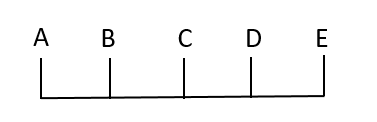 